Praca domowa zadana 18 marca1.Przeczytaj pięć razy wiersz pt. „Takie miejsce” s.1452.Wymyśl,zaprojektuj ,wykonaj i przynieś do szkoły nagrodę teatralną dla aktorek i aktorów.Nadaj jej nazwę oraz opisz z czego powinna być wykonana.3.Uzupełnij ćw. ze s.142 (#4,5)*Przypominam,że dnia 25 marca nie mamy zajęć w szkole.Życzę miłego odpoczynku!Joanna Perkowski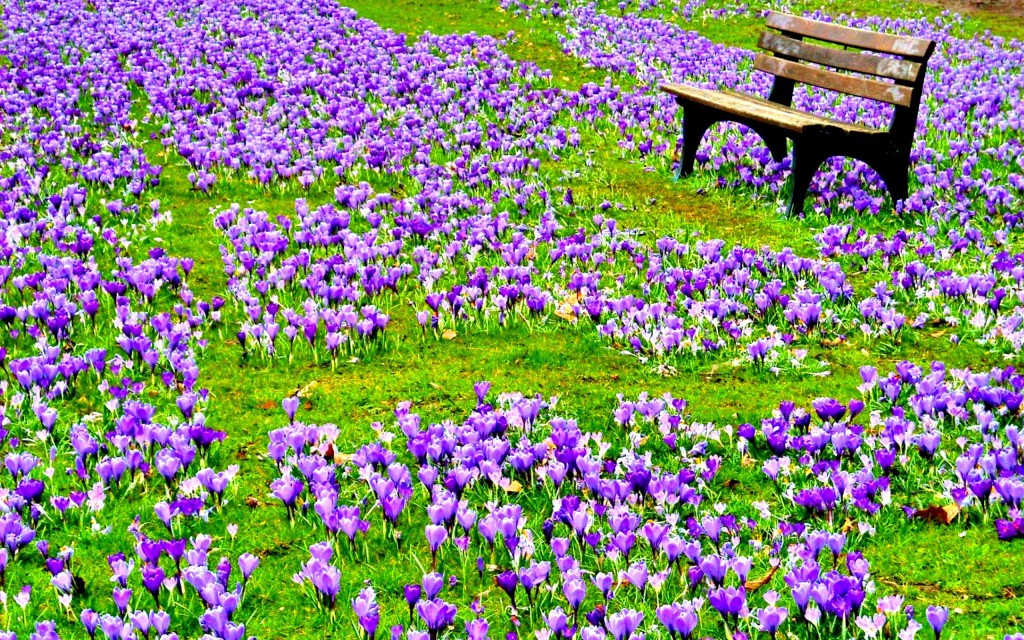 